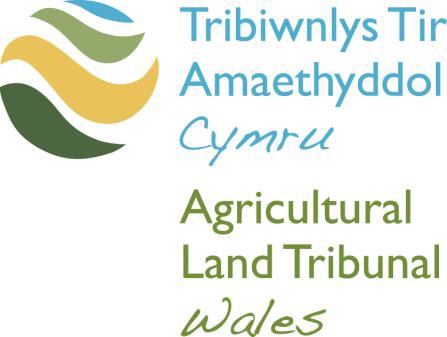 Section 21 of the Hill Farming Act 1946 (as amended by the Agriculture Act 1958)Reply to Application for Direction to Avoid or Relax Covenant against the Burning of Heather or GrassThis Application form is also available in Welsh. Please contact the Tribunal for a Welsh version of this form.The tribunal will accept applications by email to AgriculturalLandTribunalWales@gov.wales or in hard copy by post. 
If sending a hard copy, please send the completed application form together with the specified documents to: Agricultural Land Tribunal WalesWelsh Tribunals UnitPO Box 100Llandrindod WellsPowysLD1 9BWIf you have any queries, you can contact the Tribunal by email or on 0300 025 9809.We welcome calls in Welsh and English.The Agricultural Land Tribunal Wales welcomes correspondence and phone calls in Welsh and English. This includes submitting forms, documents and written representations to the Tribunal. Section 1 – Information about YouSection 2 – Information about the Application MadeSection 3 – Representative DetailsIs there anyone who will be acting on your behalf?Yes           	No           If yes, please provide details below.    The Tribunal should deliver notices and correspondence concerning the Application to the above representative instead of to me.Section 4 – Response to the Application         The information in the Application is correct         The information in the Application is not correct, for the following reasons:    I do not wish the covenant, condition, or agreement as specified by the Applicant to be avoided or relaxed in any way, for the following reasons:
     I would agree to the following covenant(s) / condition(s) / agreement(s) being avoided/relaxed as follows:

Section 5 – Statement of TruthI believe (the Respondent believes) that the facts stated in this document are true.        I am duly authorised by the Respondent to sign this statement.1. Language PreferenceWould you prefer to correspond with us in:Welsh 			English      			    Both              			 Would you prefer any verbal communication to be in:Welsh 			English      			    Both              			 Would you prefer to speak Welsh or English at your Tribunal Hearing?Welsh 			English      			    Both              			 2. Languages SpokenWhat languages do you use to communicate? (Please tick all that apply)Welsh 			English			Other (please state)		3. We would like to support the use of the Welsh language in Tribunals.  If you can speak Welsh, and have indicated English as your language of choice, is there a specific reason why you have chosen to communicate in English? (Your answer will not affect the substance of your case in any way) Full NameAddress (including Postcode)Telephone NumberEmail AddressTribunal NumberALT Name of ApplicantAddress of HoldingFull NameAddress (including Postcode)Telephone NumberEmail AddressProfessionFull NameName of Respondent’s Solicitor/Agents firm, if applicableDateSignature